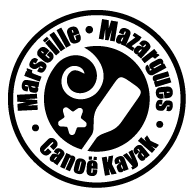 Nom : ……………………………………………..………		Prénom : ………………………………………………
 M	 F     Né(e) le ……. / ……. / …………. à……………………………………………………………………………………………
Adresse : …………………………………………………………………………………..…………………………………………………….
Code Postal : ……………………………………………..……… Ville : ………………………………….……………………..…………
Tél. ……………………………………………..……… Port. ……………………………………………..………
E-mail : ……………………………………………..……………………………………………………..…………………………………………
 J’autorise   Je n’autorise pas (1) le club à diffuser, afficher et communiquer mes coordonnées (téléphone, portable, e-mail) et à utiliser mes représentations photographiques dans le cadre de la promotion du club.	Personne à prévenir en cas d’urgenceNom : ……………………………………………..………		Prénom : ………………………………………………
Tél. ……………………………………………..……… Port. ……………………………………………..………
Nom : ……………………………………………..………		Prénom : ………………………………………………
Tél. ……………………………………………..……… Port. ……………………………………………..………	Documents à fournir avec la feuille d’inscription	 Attestation de natation Certificat médical attestant la pratique du canoë-kayak en loisir et/ou en compétition établi par votre médecin traitant.-1ere adhésion en septembre : 400€ (25€ par mois de septembre à décembre puis 300€ de janvier à décembre)- 1ere adhésion en janvier : 300€ (licence + cotisation)- Renouvellement : 250€- location 2ème bateau : 80€ J’accorde au MMCK la permission d’utiliser éventuellement toutes photographies, images ou films pris lors de l’activité canoë kayak, à de fins de communication ou de publicité. Paiement en plusieurs fois accepté, entre le 1er et le 5 de chaque mois, merci de m’adresser tous vos paiements avec la date d’encaissement inscrit au dos de chaque chèque, 1er versement de 60€ obligatoire (licence)